Poptávka na zateplení garážíBD Africká poptává zateplení dvou dvougaráží v suterénu BD Africká 31 – viz foto.Odhadovaná plocha zateplení – 2x 30m2 = 60m2, přesný rozsah bude upřesněn při společné měření, před podpisem objednávky.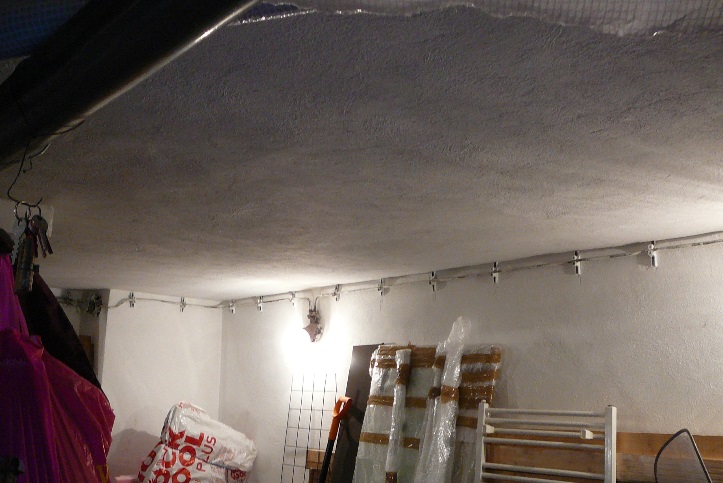 Foto č.1 – Jedna dvojgaráž				Foto č.2 – Strop dvojgaráže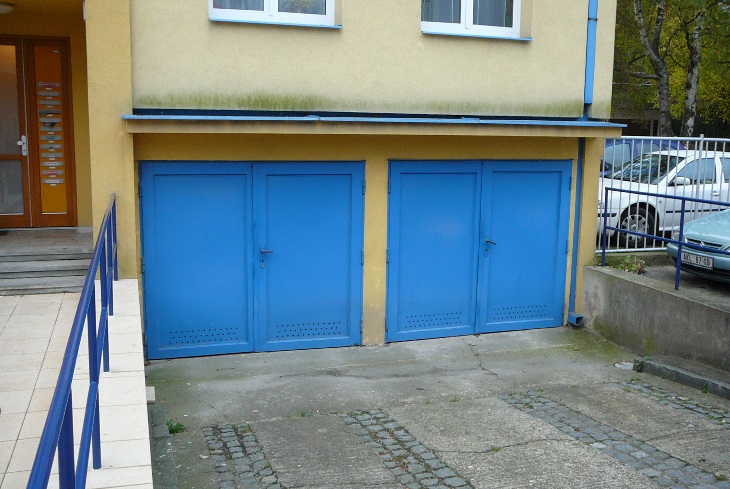 Požadavky na zatepleníKvalitní izolační materiál – preference nehořlavýVýška izolace 5-7 cmFinální povrchová úprava zateplení, včetně vybíleníPři zateplení je potřeba posunout vedení elektrického kabelu a zateplení přizpůsobit postranním úchytům – viz. fotodetail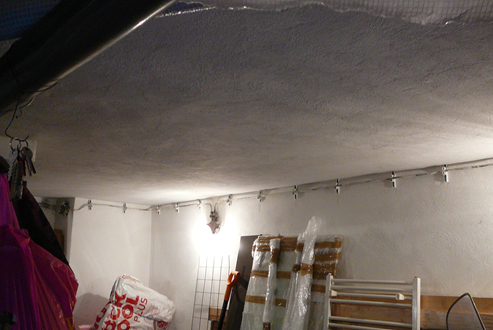 Požadovaný termín provedení práce – do 15. 12. 2015 Hlavními kritérii výběru jsou cena, termín dodání, délka záruky, reference.Termín pro podání písemných nabídek do 20. 11. 2015.BD Africká si vyhrazuje právo nevybrat ani jednu z předložených nabídek.Součástí nabídky musí být přesný popis materiálu, rozpis prací, časový harmonogram a cena (ideálně za m2) včetně všech daní a dopravy.Adresa pro podání nabídky:BD Africká 31Africká 688/31160 00  Praha 6 Prohlídka možná po telefonické dohodě na čísle 603 410 123.Jaroslav ChaloupkaPředseda BD Africká 31V Praze 11. 11. 2015	